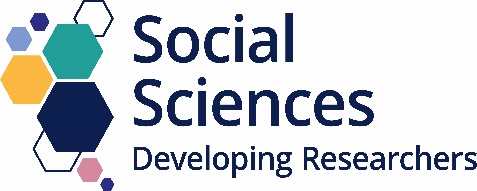 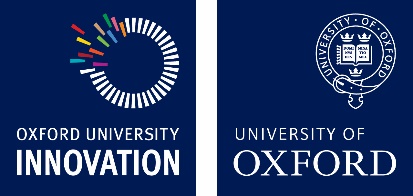 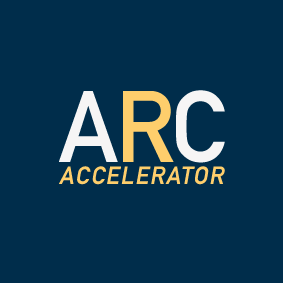 ARC Accelerator 2020/1 Application formPlease complete this form and email to chris.fellingham@innovation.ox.ac.uk After receiving the applications, Oxford University Innovation will help you develop your proposition with a Lean business canvas session. Candidates will then be asked to make a short, 5 minute pitch of their idea to Oxford University Innovation (December) before finalists are selected.Please see the website for further eligibility criteria.Please provide non-confidential information only.Terms and conditions will apply on successful admission to the progamme (after the canvas and presentation). For your own benefit and protection you and your institution should read these terms carefully before submitting your application form. If you do not understand any point please ask for further information via email to chris.fellingham@innovation.ox.ac.uk-------To be filled out by Commercialisation Office on submission to ARC ACCELERATOR--------CriteriaAre you an employed researcher at University of Oxford (Please note, students, including DPhil students, are not eligible for this acceleration programme. Please email if unsure of eligibility.)What is your proposition? Briefly describe your venture idea (what it is, who it is for, your unique approach to achieve your objectives. (50 words max)At what stage of development (maturity) is your idea? at the idea stage, no further development yet a working version (prototype) but not yet tested with users a product/service validated by users a market ready product already in useYour intellectual property (IP). Describe the source and ownership of your IP and any dependency your project may have on other people or organisations. (100 words max)ResearchDescribe the research that you aim to make the basis of your venture (200 words max do not include references):Venture ideaHow do you think your idea could be a product or service? If it is already in use, please give examples (150 words)What problems (unmet need) do you think it would solve? (150 words)Who might pay for this product or service? (150 words)What differentiates your opportunity, product or service from alternative solutions already in the market? (150 words)Project team – background and experienceWhat experience/expertise/connections does your team already have? (150 words max).Team (please list yourself and any other team members, add more if required)Team (please list yourself and any other team members, add more if required)Name:Department:University:Email:Name:Department:University:Email:Please provide details of the Professional Services Sponsor (TTO) -  (technology transfer or commercialisation professional) who will support this projectName:Email:Describe the source of the intellectual property e.g. funder (Briefly):Does the IP have any dependencies on other people or organisations, if so please list:Confirmation from the TTO that you have freedom to submit your research to this programme: 